JILL WILKINSON presents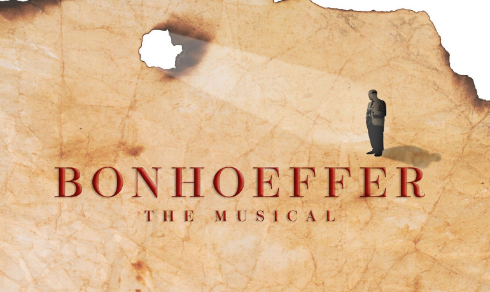  MUSIC AND LYRICS BY 		BOOK BYSCOTT WILKINSON   RICHARD JOHN LEWIS   GENERAL MANAGER		    CASTINGDTE MANAGEMENT		MICHAEL CASSARA, CSAPRODUCTION STAGE MANAGERJUSTIN SCRIBNER*MUSICAL DIRECTOR DALE GRISADIRECTORDANIEL GOLDSTEINCAST (in alphabetical order)MRS. RUBENSTEIN and others 	Jennifer Apple*ENSEMBLE	Tom ButwinKLAUS and others	Max Chernin*HANS and others	Derrick Cobey*MR. RUBENSTEIN/SCHLEIMER and others	Jonas Cohen*ENSEMBLE	Alex Joseph Grayson*MARIA/PASTOR and others	Julia Knitel*CHRISTINE and others	Jillian Louis*ENSEMBLE	Karen NewmanPOWELL and others	Warren G. Nolan, Jr.*STAGE DIRECTIONS	Rachel RavelENSEMBLE	Lindsay Roberts*ROSIE and others	Rashidra Scott*BONHOEFFER	Tally Sessions*NÄGLER and others	Jim Stanek*ENSEMBLE	April Tini*Denotes member of Actors’ Equity AssociationMUSICIANSMUSIC DIRECTOR/KEYBOARD 1.................................Dale GrisaASST. MUSIC DIRECTOR/KEYBOARD 2……………..Neil DonatoPERCUSSION............................................................Rick BeamonBASS GUITAR.............................................................John BarronJILL WILKINSON presents MUSIC AND LYRICS BY 		BOOK BYSCOTT WILKINSON   RICHARD JOHN LEWIS   GENERAL MANAGER		    CASTINGDTE MANAGEMENT		MICHAEL CASSARA, CSAPRODUCTION STAGE MANAGERJUSTIN SCRIBNER*MUSICAL DIRECTOR DALE GRISADIRECTORDANIEL GOLDSTEINCAST (in alphabetical order)MRS. RUBENSTEIN and others 	Jennifer Apple*ENSEMBLE	Tom ButwinKLAUS and others	Max Chernin*HANS and others	Derrick Cobey*MR. RUBENSTEIN/SCHLEIMER and others	Jonas Cohen*ENSEMBLE	Alex Joseph Grayson*MARIA/PASTOR and others	Julia Knitel*CHRISTINE and others	Jillian Louis*ENSEMBLE	Karen NewmanPOWELL and others	Warren G. Nolan, Jr.*STAGE DIRECTIONS	Rachel RavelENSEMBLE	Lindsay Roberts*ROSIE and others	Rashidra Scott*BONHOEFFER	Tally Sessions*NÄGLER and others	Jim Stanek*ENSEMBLE	April Tini*Denotes member of Actors’ Equity AssociationMUSICIANSMUSIC DIRECTOR/KEYBOARD 1.................................Dale GrisaASST. MUSIC DIRECTOR/KEYBOARD 2……………..Neil DonatoPERCUSSION............................................................Rick BeamonBASS GUITAR.............................................................John BarronSTAFFPRODUCTION STAGE MANAGER	Justin Scribner*ASSISTANT STAGE MANAGER	Sarah G. Harris*GENERAL MANAGER	DTE Management Services                    Ryan Conway, Robert E. Schneider, Andy LiebermanCASTING	Michael Cassara Casting                             Michael Cassara, CSA; Stephanie Cowan, CSAPRESS REPRESENTATIVE	Keith Sherman & AssociatesGENERAL MANAGEMENT INTERN	Reanne BarrettMUSICAL NUMBERSACT ITwisted Road	Bonhoeffer, CastTaking A Stand	Bonhoeffer, BrownshirtsHelp!	Mr. Rubenstein, Mrs. Rubenstein, Bonhoeffer, MariaGet Away	Bonhoeffer, Christine, Klaus, Emmi, HansSee The World	BonhoefferWelcome To The Good Ol’ USA!	RosieClimb That Mountain	Powell, CastWhat Does It Cost?	Bonhoeffer, CastI Must Be a Spy	Bonhoeffer, Christine, Klaus, Emmi, HansAll-Out War	Bonhoeffer, CastI Must Be A Spy - Reprise	(Instrumental)Germany Is Our Home	Mr. Rubenstein, Mrs. Rubenstein, JewsAgainst The Odds	Mr. Rubenstein, Mrs. Rubenstein,                             Bonhoeffer, Christine, Klaus, Emmi, Hans, MariaThere will be one 15 minute intermission.ACT IIThe Last Straw	Bonhoeffer, Christine, Klaus, Emmi, Hans, MariaA Different Kind of War	BonhoefferHunting the Traitor	Nägler, Klepper, Tinderler, SchleimerI’m Falling in Love with You	Bonhoeffer, MariaThe One to Stand with You	MariaWho Am I?	BonhoefferWhat Forever’s For	Bonhoeffer, MariaGreatest Day to Be Alive!	Bonhoeffer, CastJust The Beginning	Bonhoeffer, CastSPECIAL THANKS
Ripley-Grier Studios, The Pershing Square Signature Center, Sound Associates Inc., Carroll Music, Elle Lambadarios, Monica Hammond, Chris Morrisseywww.BonhoefferTheMusical.comSTAFFPRODUCTION STAGE MANAGER	Justin Scribner*ASSISTANT STAGE MANAGER	Sarah G. Harris*GENERAL MANAGER	DTE Management Services                    Ryan Conway, Robert E. Schneider, Andy LiebermanCASTING	Michael Cassara Casting                             Michael Cassara, CSA; Stephanie Cowan, CSAPRESS REPRESENTATIVE	Keith Sherman & AssociatesGENERAL MANAGEMENT INTERN	Reanne BarrettMUSICAL NUMBERSACT ITwisted Road	Bonhoeffer, CastTaking A Stand	Bonhoeffer, BrownshirtsHelp!	Mr. Rubenstein, Mrs. Rubenstein, Bonhoeffer, MariaGet Away	Bonhoeffer, Christine, Klaus, Emmi, HansSee The World	BonhoefferWelcome To The Good Ol’ USA!	RosieClimb That Mountain	Powell, CastWhat Does It Cost?	Bonhoeffer, CastI Must Be a Spy	Bonhoeffer, Christine, Klaus, Emmi, HansAll-Out War	Bonhoeffer, CastI Must Be A Spy - Reprise	(Instrumental)Germany Is Our Home	Mr. Rubenstein, Mrs. Rubenstein, JewsAgainst The Odds	Mr. Rubenstein, Mrs. Rubenstein,                             Bonhoeffer, Christine, Klaus, Emmi, Hans, MariaThere will be one 15 minute intermission.ACT IIThe Last Straw	Bonhoeffer, Christine, Klaus, Emmi, Hans, MariaA Different Kind of War	BonhoefferHunting the Traitor	Nägler, Klepper, Tinderler, SchleimerI’m Falling in Love with You	Bonhoeffer, MariaThe One to Stand with You	MariaWho Am I?	BonhoefferWhat Forever’s For	Bonhoeffer, MariaGreatest Day to Be Alive!	Bonhoeffer, CastJust The Beginning	Bonhoeffer, CastSPECIAL THANKS
Ripley-Grier Studios, The Pershing Square Signature Center, Sound Associates Inc., Carroll Music, Elle Lambadarios, Monica Hammond, Chris Morrisseywww.BonhoefferTheMusical.com